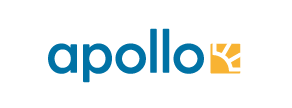 Presseinfo 30. august 2013Madeira blir nytt Apollo-reisemål i vinterApollo introduserer et nytt reisemål i vinter, og starter med flyvninger til Madeira fra 12.oktober. Dette kommer i tillegg til de ekstrafly, som er satt inn til Kanariøyene, etter at Egypt-trafikken ble innstilt. Apollo vil fly hver lørdag morgen fra Oslo direkte til Funchal på Madeira.– Madeira er et kjent og kjært reisemål i Norge, sier Helen Begby, informasjonssjef i Apollo. Øya har en flott kombinasjon av vakker natur, et behagelig klima og lekre hotell. Gourmet og komfortMadeira er viden kjent for vakker natur og store hotell med flott havbasseng. Men det er også et reisemål for livsnytere som setter pris på god mat og vin. Fra Funchals mange restauranter serveres noen av verdens beste fisk, - og skalldyrsretter, og øya har en kjent dessertvin kalt opp etter seg. – Vi tror Madeira vil passe for dem som setter pris på høy standard og god komfort, sier Begby. Reisemålet har lenge har vært populært hos Apollos søsterselskaper i Sverige og Danmark. – Hotellene får toppscore fra kundene.  Madeira et kvalitetsprodukt som Apollo nå tilbyr i Norge, og det til svært gunstige priser. Fakta:Apollo flyr til Funchal hver lørdag i perioden 12. oktober 2013 til 19.april 2014Fly: SAS, med gunstig avreise kl 0910 lørdag morgenPriser: fra kr 1998,- med fly og hotell For ytterligere informasjon: Helen Begby, informasjonssjef i Apollo Tlf. 23 21 30 33, Mob. 93 06 31 60, E-mail: Helen.Begby@Apollo.noApollo er Norges nest største turoperatører med 360 000 passasjerer årlig, og er siden 1.januar 2001 et heleid datterselskap til det Sveitsiske reisekonsernet Kuoni. Selskapet ble kåret til Norges beste charterarrangør av en samlet reiselivsbransje under Grand Travel Award i 2009, 2010, 2011, 2012 og 2013. Den Nordiske delen av konsernet heter Kuoni Nordic og inkluderer Apollo, Kuoni og flyselskapet Novair i Norge, Sverige, Danmark og Finland samt Golf Plaisir, Krone Golf, Lime travel, Falk Lauritzen og Playitas Resort på Fuerteventura. Kuoni Nordic har nærmere 1000 medarbeidere og totalt 1 million reisende